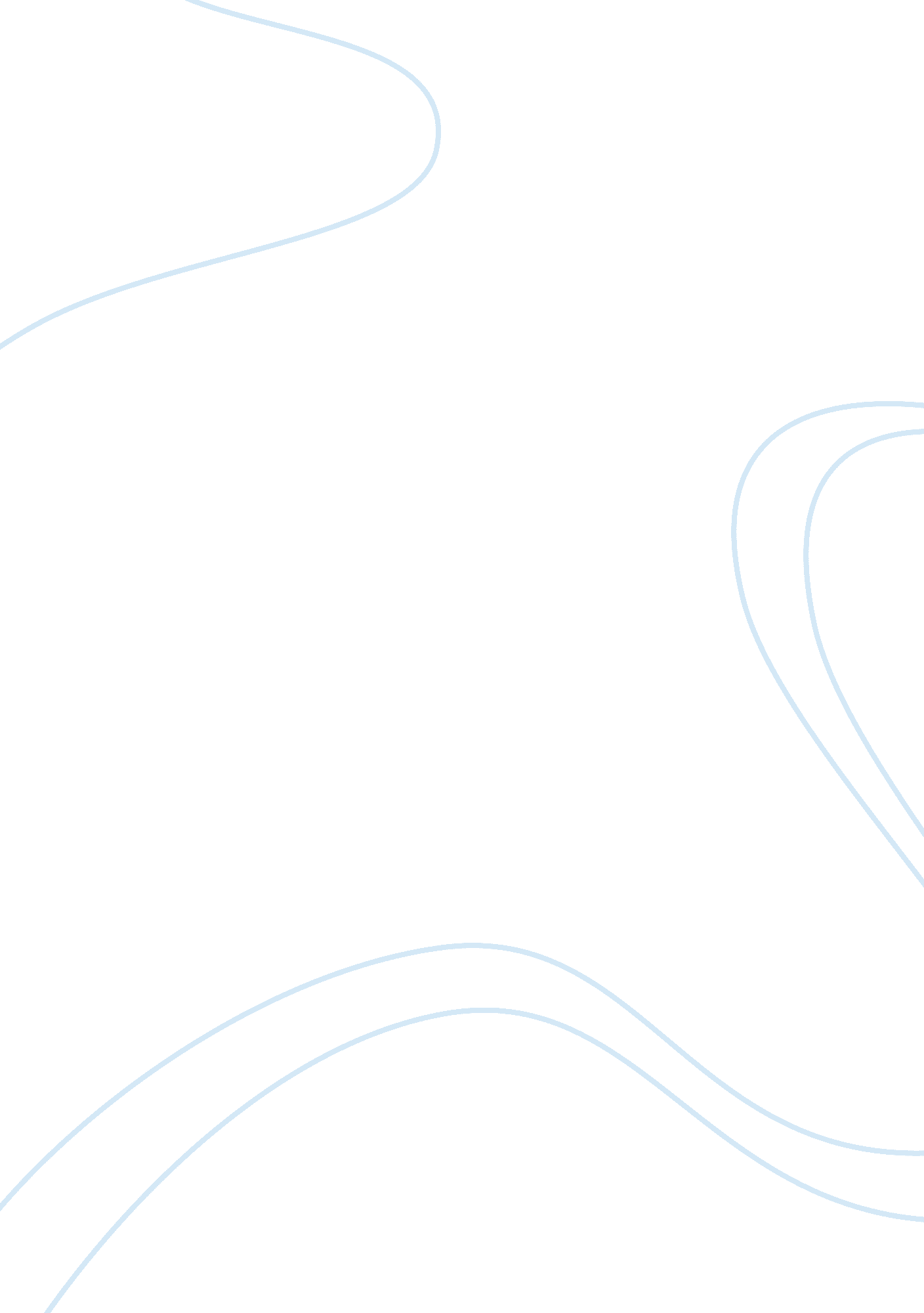 A a program. nurse practitioners need excellent peopleBusiness, Career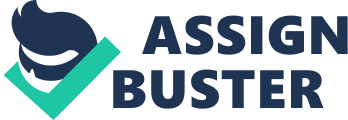 A Nurse Practitioner is a nurse with extra education, clinical training, and experience(Career Cruising, At a Glance). They can  independently assess, diagnose, and treat patients with a variety of medical conditions. I was recommended this job because I enjoy caring for others and I am interested in human biology. I believe when I’m older I would love the job of being a nurse practitioner. Nurse practitioners work in community healthcare centers and clinics, hospitals, doctors’ offices, or drop-in centers(Career Cruising, Job Description). In some cases they may even travel to a patient’s home to help. On the website Career Cruising it states, “ Nurse practitioners may work one-on-one with patients, or as part of a team. This team can include doctors and other health care providers.” This explains how nurse practitioners are capable of working alone and they can also work great as a team with others. Nurse Practitioners make an annual salary. They typically earn between $72, 000 and $141, 000 a year(Career Cruising, Earnings). With the median salary of $101, 000. Their income depends on where they work and how much they work. Their pay also depends on how much education they have. Currently there are two degree choices for becoming a Nurse Practitioner: Masters or Doctorate. Many programs are switching their masters-level education over to doctorate programs to meet the recommendations of large medical organizations. In some, but not all, settings, Nurse Practitioners with a Doctorate degree would make a slightly higher income than those with a Masters. With my first year working as a RN I would be expected to make $45, 000 to $65, 000 yearly. As an RN I would be working as a nurse in a hospital or clinic. Then, I would be working a full on Nurse practitioner earning between $65, 000 to $90, 000 a year. As a Nurse Practitioner I would provide general healthcare to patients and clients. Then, later on I would be working as a Nurse Practitioner and educator and I would be earning $90, 000 to $120, 000 a year. As a Nurse Practitioner and educator I would be providing general healthcare to patients but also teaching at a graduate level in a Nurse Practitioner program. To become a Nurse Practitioner you need your bachelors degree in nursing first(Career Cruising, Education). You will then need to pass exams to become a registered nurse(RN). Some graduate programs require a minimum of 1-3 years experience as a nurse before applying to a program. Nurse Practitioners need excellent people skills and they need emotional maturity(Career Cruising, Education). Inspired by my mother, I really hope to find a job one day when I’m older as a Nurse Practitioner. 